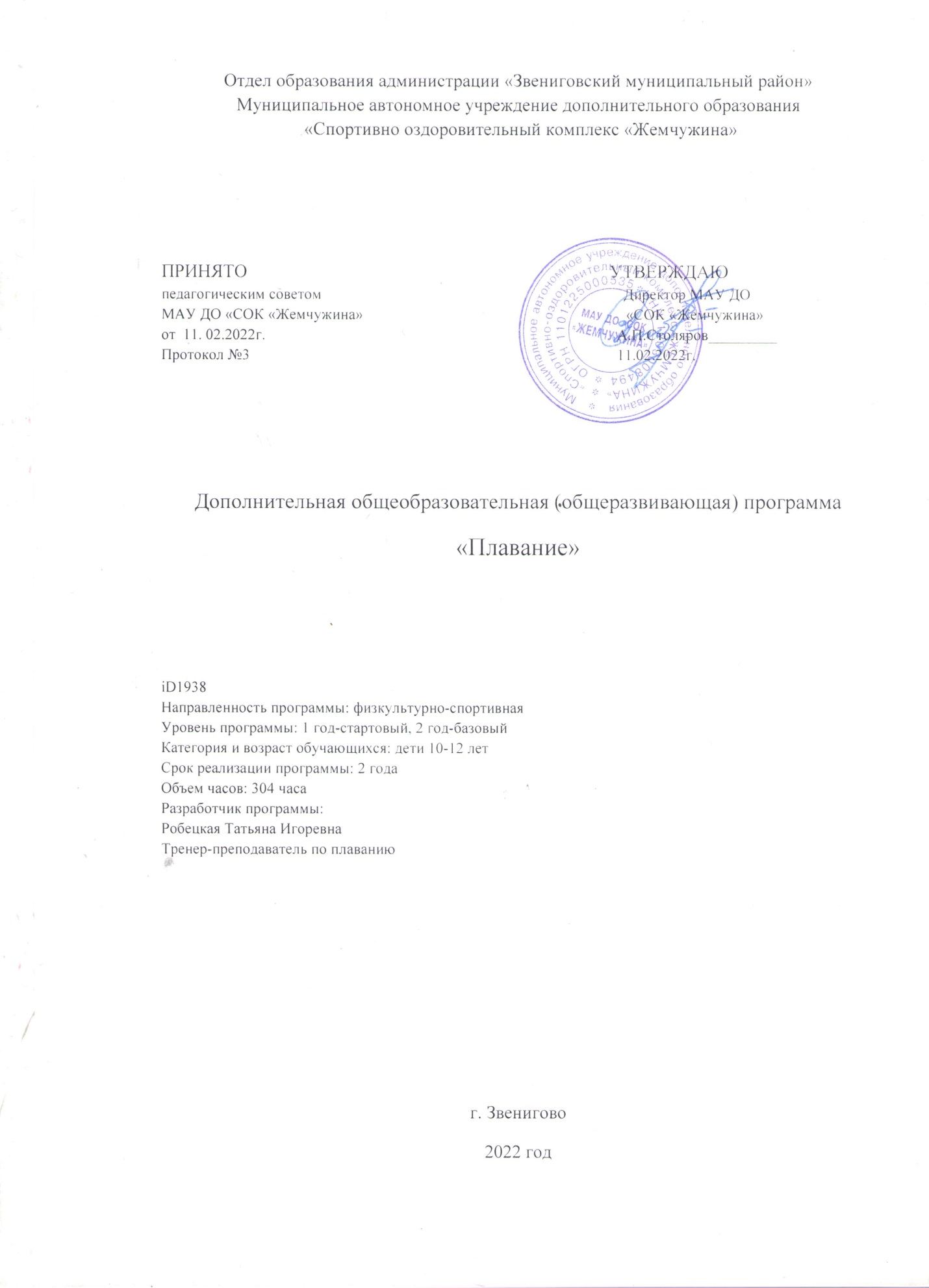              Отдел образования администрации «Звениговский муниципальный район»Муниципальное автономное учреждение дополнительного образования «Спортивно оздоровительный комплекс «Жемчужина»ПРИНЯТО                                                                               УТВЕРЖДАЮпедагогическим советом                                                                               Директор МАУ ДОМАУ ДО «СОК «Жемчужина»                                                                     «СОК «Жемчужина»от  11. 02.2022г.                                                                                            А.П.Столяров_________Протокол №3                                                                                                11.02.2022г.Дополнительная общеобразовательная (общеразвивающая) программа«Плавание»iD1938Направленность программы: физкультурно-спортивнаяУровень программы: 1 год-стартовый, 2 год-базовый Категория и возраст обучающихся: дети 10-12 летСрок реализации программы: 2 годаОбъем часов: 304 часа Разработчик программы:Робецкая Татьяна ИгоревнаТренер-преподаватель по плаванию                                                  г. Звенигово                                                       2022 годПаспорт дополнительной общеобразовательной общеразвивающей программы МАУ ДО «СОК «Жемчужина»Раздел 1. Комплекс основных характеристик образования Пояснительная запискаПлавание относится к числу циклических упражнений, выполняемых в необычных для человека условиях водной среды. Умение плавать важно для каждого человека. При плавании прекрасно развиваются дыхательная мускулатура и органы дыхания. Как известно при плавании вдох и выдох затруднены – при вдохе приходится преодолевать давление воды на тело, а при выдохе – сопротивление воды. Поэтому дыхательные мышцы, принимающие усиленное участие в работе, со временем укрепляются и развиваются. Температура воды и однообразные циклические движения оказывают успокаивающее воздействие на нервную систему школьника. Занятия плаванием делают учащихся более спокойными, обеспечивая им крепкий сон. В настоящее время плавание считается одним из средств лечебной физической культуры для укрепления и развития сердечной деятельности. Плавание – незаменимое средство для профилактики нарушений осанки школьников.Овладение навыком плавания жизненно необходимо для каждого учащегося. За время занятий школьники должны овладеть основами плавания в глубокой воде: научиться нырять, проплывать в воде с закрытыми глазами, правильно дышать и плавать одним из способов 25 м.Плавание предъявляет высокие требования к координационным способностям занимающегося, равновесию, ориентированию в пространстве, дифференциацию временных, пространственных и силовых параметров движений, чувству ритма.Систематические занятия плаванием содействуют также развитию выносливости, нормальному физическому развитию, улучшению деятельности сердечно – сосудистой и нервной систем. Оно является одним из важнейших средств закаливания учащихся.Актуальность программы: Актуальность программы состоит в повышении двигательной активности, закаливании, обучении плаванию и в общем физическом развитии.Отличительные особенности:Отличительные особенности данной программы состоят в том, что данная программа адаптирована к условиям образовательного процесса МАУ ДО «СОК «Жемчужина». В процессе ее реализации на занятиях используются: элементы акваэробики, синхронного плавания и нестандартное спортивное оборудование. Совокупность методов, форм проведения занятий дает возможность достигать высоких показателей в освоении программы. Данная программа основывается на методике одновременного обучения детей плаванию, что дает вариативность в движениях и освоении плавательных навыков.Новизна программы:Новизна данной программы в обучении плаванию спортивной направленности детей, умеющих плавать, а также в поиске талантливых в спортивном отношении детей на основе морфологических критериев и двигательной одаренности. Программа учитывает физические и психологические возможности школьника, включает в себя новые формы и методы проведения учебных занятий.Цели и задачи программыЦель, стоящая перед курсом обучения, определяет направление работы: массовое обучение плаванию как жизненно необходимому навыку, дальнейшее совершенствование в спортивном плавании для формирования спортивного резерва сборных команд по плаванию.Обучение плаванию представляет собой организованный процесс, задачами которого являются: 1) содействие всестороннему физическому развитию, укреплению здоровья и закаливанию организма занимающихся;                                                                               2) обучение занимающихся теоретическим основам техники спортивного плавания и методике ее изучения и дальнейшего совершенствования. Эта задача решается путем проведения лекций и индивидуальных бесед; демонстраций учебно-спортивных видеофильмов, фотографий, кинограмм, интернет-ресурсов и других наглядных пособий;  обзоров и анализов индивидуальных особенностей техники плавания и методики тренировки сильнейших пловцов; объяснений причин возникновения индивидуальных ошибок в технике плавания и методов их устранения; самостоятельного изучения занимающимися специальной литературы по спортивному плаванию;                3) формирование плавательных навыков. Привитие и дальнейшее совершенствование правильных плавательных навыков и умений в процессе практических занятий. Эта задача решается путем многократного повторения специальных упражнений на суше и в воде и постоянного совершенствования техники плавательных движений под руководством тренера;                                                                                      4) выявление склонностей и способностей занимающихся к той или иной разновидности спортивного плавания на основе разносторонней плавательной подготовки в процессе изучения и совершенствования техники всех способов плавания;  5) создание необходимых предпосылок для дальнейшего успешного спортивного совершенствования занимающихся в избранной ими разновидности спортивного плавания. Решению этой задачи содействует весь педагогический процесс, направленный на укрепление здоровья и закаливание организма, на повышение уровня всестороннего физического развития и общей работоспособности, на овладение необходимыми знаниями и основами спортивной техники плавания, на воспитание моральных и волевых качеств занимающихся;6) систематическое повышение уровня спортивного мастерства в избранной разновидности спортивного плавания в целях достижения высших спортивных результатов. Данная задача решается с помощью передовых методов спортивной тренировки в процессе планомерной, многолетней тренировочной работы, направленной на систематическое повышение уровня общей и специальной физической подготовки, на овладение высотами современной техники и тактики, на воспитание моральных и волевых качеств пловцов.Успешно решить поставленные задачи можно лишь в условиях хорошо организованного педагогического процесса, осуществляемого на основе общих положений российской системы физического воспитания. Всестороннее физическое развитие является основой для дальнейшей узкой спортивной специализации, позволяющей достигнуть высокого уровня спортивного мастерства в избранной разновидности плавания. Преподаватели и тренеры должны помимо плавательных средств широко и регулярно использовать различные упражнения из других видов спорта, чтобы создать занимающимся прочную базу для их будущей узкой спортивной специализации. Наряду с этим в процессе занятий плаванием и общей физической подготовкой необходимо прививать занимающимся разнообразные прикладные навыки и умения, позволяющие им быстро приспособиться к различным действиям в трудовой, оборонной и спортивной деятельности.Система начального обучения плаванию подчинена методическим закономерностям педагогического (учебно-тренировочного) процесса, которые определяются принципами, правилами и методами обучения, особенностями усвоения знаний, освоения навыков выполнения движений, учета особенностей физического развития обучающихся.Как в любом педагогическом процессе, в процессе начального обучения плаванию осуществляется педагогическое взаимодействие педагога и занимающегося, которое включает в себя педагогическое влияние, активное восприятие, усвоение, заинтересованность занимающегося.Планируемые результатыПрограмма предусматривает формирование у учащихся знаний, умений и навыков, ключевых компетенций.Учащиеся должны знать/ понимать: - правила безопасного поведения; - правила выполнения базовых движений и элементов трудности;- смысл спортивной терминологии;          2.Учащиеся должны уметь: - контролировать в процессе занятий  свое телоположение, осанку, основные функциональные показатели: артериальное давление, пульс, дыхание; - составлять и выполнять силовые комплексы с учетом индивидуальных особенностей;- осуществлять наблюдение за своим развитием и индивидуальной физической подготовленностью;- соблюдать правила безопасности и  принципы оздоровительной тренировки;- использовать современный спортивный инвентарь и оборудование           3. Использовать приобретенные знания и умения в практической деятельности                   повседневной жизни:- для повышения работоспособности, укреплении здоровья;- для проведения самостоятельных занятий по формированию телосложения икоррекции осанки, развитию физических качеств;      Основной ожидаемый результат - активное участие учащихся  в спортивных соревнованиях по плаванию, улучшить физические показатели. Педагог  создает мониторинг достижений обучающихся, где можно проследить рост учащихся.
Очень важно осуществлять контроль за физическим состоянием обучающихся. При выполнении упражнений необходимо рационально регулировать нагрузку. Дозировка объема и интенсивности физических упражнений достигается определенным числом повторений, темпом выполнения, изменением площади опоры, использованием длинных и коротких рычагов, сменой исходных положений и способов выполнения упражнений, рациональным чередованием времени нагрузки и отдыха, применением различных предметов, слова, средств наглядного воздействия на детей. Следует обращать особое внимание на признаки физического неблагополучия ребёнка, при появлении которых необходимо снизить нагрузку или прекратить на время занятие.Направленность программы: Физкультурно-спортивная.Уровень: Стартовый, базовый.Адресат программы: Данная программа рассчитана на работу с детьми 10-12 лет.Условия приема:- Зачисление детей в секцию: платные образовательные услуги производится на основании подписанного договора родителя (законного представителя) обучающегося;-  Обучающийся должен быть в возрасте от 10 до 12 лет;- Обучающийся должен владеть русским языком.- Перед началом посещения плавания обязательно понадобится посетить педиатра что бы не было медицинских противопоказаний.- Обучающийся должен иметь все необходимо для занятий по плаванию (купальные плавки/купальник, резиновую шапочку, резиновые тапочки, полотенце, и т.д.)Объем программы: Общее количество учебных недель -38, в неделю – 4 часа в неделю (для групп от 10 до 12 лет) Общий объем, за весь период обучения- 304 часаФормы обучения и виды занятий:Форма обучения: Очная.Виды занятий: Групповые и индивидуальные занятия.Формы организации образовательного процесса:Программа составлена таким образом, что организация деятельности школьников предполагает следующие формы: двигательные, игровые, сюжетные, тренирующие.По своей структуре занятие плаванием делится на три части: подготовительную, основную и заключительную. Структура занятия строго не определена, может включать такие формы работы как: психологическую гимнастику, беседу, показ иллюстраций и пособий, тренажерный зал для поддержания формы, бассейн  ит.д.При реализации программы используются следующие образовательные технологии: - здоровьесберегающая технология; - игровые и педагогические технологии; - личностно-ориентированные технологии,- технология развивающего обучения.Для успешной организации и осуществления физкультурно-спортивной деятельности школьников используются следующие методы обучения: словесный, наглядный, практический, игровой, индуктивный, дедуктивный, синтетический, частично поисковый, аналитический.Срок освоения программы:Программа рассчитана на 38 недель обучения.Режим занятий:Занятия по программе проводятся 4 раза в неделю по 45 минут, в период с сентября по май текущего учебного года. Общее количество часов реализации – 304 часа.Содержание программы:При написании данной программы мы исходили из того, что игра – ведущий вид деятельности в любом  возрасте, она оказывает значительное влияние на развитие ребенка.В игровой деятельности наиболее интенсивно формируются психические качества и личностные особенности ребенка. В игре складываются различные виды деятельности, которые  приобретают самостоятельное значение.Содержание программы обучения плаванию:1)Кроль на груди.                                                                                           Техника плавания кролем на груди.Кроль - самый быстроходный способ плавания. Техника движений кролем очень близка другим кролевидным способам плавания- кролю на спине и дельфину. Поэтому кроль широко применяется при обучении плаванию особенно детей и подростков.Положение тела и головы.При плавании кролем тело пловца почти горизонтально лежит на поверхности воды, лицо опущено в воду. Во время вдоха голова пловца поворачивается в сторону.Движение ног.Ноги пловца, слегка согнутые в коленях, выполняют непрерывные ритмичные движения снизу-вверх и сверху-вниз навстречу друг другу. Эти движения производятся от бедра с одинаковым размахом ног, не превышая 30-40 см. При правильном движении ног на поверхности воды появляются только пятки, оставляя за собой брызги и пенистый след. Движение рук.Руки пловца работают попеременно: когда одна рука делает гребок, другая проносится над водой; когда одна рука заканчивает гребок у бедра и вынимается из воды, другая рука заканчивает движение над водой и входит в воду. Пловец продвигается вперед в основном за счет гребков руками, поэтому рабочую – подводную часть гребка нужно стараться удлинять, продолжая гребок от бедра.Во время гребка рука, слегка согнутая в локте, с постепенным  ускорением движется назад. Гребковые движения руками должны проходить под грудью и животом кролиста. Во время гребка рука пловца, особенно кисть , должна быть жесткой и напряженной. Пловец должен чувствовать , что он продвигается вперед, опираясь и отталкиваясь ладонью о плотный предмет.Дыхание.При плавании кролем лицо большую часть времени находится в воде, поэтому для вдоха пловец поворачивает голову направо или налево. Дыхание пловца обычно согласуется с работой одной из рук. Вдох делается через рот во время конца гребка, когда рука вынимается из воды. Выдох продолжается до тех пор, пока рука, под которую делается вдох, снова придет в положение окончания гребка. Выдох в воду начинается сразу после вдоха и делается непрерывно через слегка  приоткрытый рот.Согласование движений.Кролист продвигается вперед за счет  непрерывных попеременных гребков руками и непрерывных  ритмичных движений ногами. При плавании кролем на каждые два гребка руками приходится часть ударов ногами. Кролист делает вдох в конце каждого гребка руки, под которую он дышит , т.е. на шесть ударов ногами и два гребка руками приходится один вдох.2)Кроль на спинеТехника плавания кролем на спине.Техника плавания кролем на спине  очень похожа на плавание кролем на груди. Одна и та же координация движений , схожая работа ног и рук и более легкая техника дыхания- не нужно поворачивать голову  и делать выдох в воду—позволяет новичкам быстрее осваивать кроль на спине по сравнению с кролем на груди. Положение тела и головы.При плавании кролем на спине пловец лежит у самой поверхности воды  почти горизонтально. Затылок в воде, над водой находится только его лицо.Движение ног.Ноги работают так же, как в кроле на груди. Однако при плавании на спине колени сгибаются несколько больше, чем в кроле на груди, после чего идет активное разгибание колен, продвигающее пловца вперед. При правильной работе ног на поверхности воды появляется фонтанчик от стоп. Движение рук.Руки пловца работают попеременно: когда одна рука делает гребок, другая проносится над водой. Когда одна рука заканчивает гребок у бедра и вынимается из воды, другая рука заканчивает движение над водой и входит в воду. Во время гребка рука слегка сгибается в локте, но остается все время напряженной, особенно кисть. Гребок проводится по направлению к бедру.Дыхание.Так как лицо пловца при плавании на спине находится над водой, то техника дыхания очень проста. Дыхание согласуется с движениями рук. Вдох делается в момент окончания гребка и выноса рук из воды, выдох продолжается все остальное время до тех пор, пока рука, под которую делается вдох, снова придет в положение у бедра.Согласование движений.Пловец продвигается вперед за счет попеременных гребков руками и непрерывных движений ногами. При плавании на спине на каждые два гребка руками приходится шесть ударов ногами.За это время пловец успевает сделать вдох и выдох.3)Брасс Техника плавания брассом.Брасс наиболее тихоходный среди других спортивных способов, однако велико его прикладное значение. Бесшумность передвижения, хороший обзор, мощные движения ногами, возможность преодолевать большие расстояния позволяют пловцу применять все это при спасении транспортировке пострадавшего и т.д. Положение тела и головы. При плавании способом брасс пловец лежит почти горизонтально у поверхности воды, руки выпрямлены, ладони вниз, голова между рук, лицо опущено в воду, ноги прямые, не напряжены, пятки у поверхности воды, стопы повернуты немного внутрь. При этом таз не опускать, в пояснице не прогибаться, мышцы спины не расслаблять.  Из этого исходного положения выполняют гребок руками в стороны-вниз-назад, затем медленно подтягивают пятки к ягодицам. Голову приподнимают так, чтобы рот был над поверхностью воды, и можно было сделать вдох. Когда ноги подтянуты и голени разведены в стороны, надо быстро убрать локти под грудь и вывести руки вперед к поверхности воды. Одновременно с выведением рук выполняется сильный толчок ногами. На одно движение руками и толчок ногами делается вдох и выдох.Движение ног.После скольжения, когда прямые ноги соединены, носки оттянуты, а пятки находятся у поверхности воды, ноги свободно, не напрягаясь, одновременно и симметрично сгибают в коленных и тазобедренных суставах, колени разводят в стороны, примерно на ширину плеч. Стопы начинают приближать к ягодицам, пятки у поверхности воды. К концу подтягивания для уменьшения сопротивления голени и стопы скрыты за бедрами и подтягиваются не быстро.Движение рук.После скольжения- руки выпрямлены, ладони вниз, голова между рук, лицо в воде, тело лежит свободно и ровно. Из этого положения руками делают рабочее движение - гребок. Развернув ладони в сторону - наружу (большими пальцами вниз), движения руками в стороны – вниз - назад одновременно и симметрично.Дыхание.Дыхание зависит от движений руками и согласуется с движениями ногами. Вдох выполняют через рот во второй половине гребка, когда плечи пловца принимают наиболее высокое положение. В этот момент пловец приподнимает голову и , когда рот окажется над поверхностью воды, делает вдох. Затем опускает голову и выполняет выдох (через рот и нос) в воду, который продолжается до следующего вдоха. Вдох надо выполнять быстро, но глубоко. Тело при этом не поднимать, достаточно движения головой вверх - назад. Выдох делать беспрерывно, когда руки выводятся вперед.Согласование движений.Руки обеспечивают первоначальное продвижение пловца вперед. С работой рук согласуется выполнение вдоха. Когда руки разводят в стороны - назад, голова пловца приподнимается и , как только рот оказывается над водой, следует вдох.В момент окончания гребка начинается подтягивание ног. Одновременно с выведением рук вперед пловец выполняет толчок ногами и скользит в воде.  Раздел 2. Комплекс организационно-педагогических условий2.1  Учебный план Дополнительной общеобразовательной  общеразвивающей программы «Плавание» 1 года обучения на 2022-2023 учебный годОбщий объем: 152ч.Часы в неделю: 4ч.        2.2  Учебный план Дополнительной общеобразовательной  общеразвивающей программы «Плавание» 2 года обучения на 2022-2023 учебный годОбщий объем: 152ч.Часы в неделю: 4ч.Учебно-тематический план на 2022-2023 учебный год1 год (спортивно-оздоровительный этап)Учебно-тематический план на 2022 - 2023 учебный год(для детей 10 – 12  лет)  Теоретическая подготовка спортсменов на этапах многолетней подготовки1. Физическая культура и спорт в Российской Федерации.2. Физическая культура -составная часть культуры, одно из важных средств воспитания. Задачи физического воспитания в России: укрепление здоровья, всестороннее физическое развитие.3. Повышение роли и значения физической культуры в борьбе за культурный и здоровый отдых и творческое долголетие людей.4. Единая всероссийская спортивная классификация.5. Почетные спортивные звания и спортивные разряды, установленные в России.6. Роль спортивной классификации в стимулировании массовости спорта, роста мастерства спортсменов и совершенствования методов обучения и тренировки. Краткий разбор положения о действующей спортивной классификации и разрядных норм по данному виду спорта.7. Организационная структура и управление физкультурным движением в России.1.1.2. Физическая подготовкаОдно из основных условий достижения высоких результатов – единствообщей и специальной физической подготовки спортсмена, а также их рациональное соотношение. Принцип неразрывности ОФП и СФП: ни одну из них нельзя исключить из содержания тренировки без ущерба для достижения высокого спортивного результата.Взаимообусловленность содержания ОФП и СФП: содержание СФП зависит от тех предпосылок, которые создаются ОФП, а содержание последней приобретает определенные особенности, зависящие от спортивной специализации.Существует необходимость соблюдения оптимального соотношения СФП и ОФП на любом этапе спортивной подготовки. Понятно, что на начальных этапахпреобладает ОФП, а в дальнейшем СФП. Тем не менее, считается, что общий объем ОФП на протяжении многих лет спортивных тренировок должен приближаться к 40–50 %(Приложение 1).1.1.3 Методика обучения технике спортивных способов плаванияОбычно при обучении любого способа плавания применяется целостно-раздельный метод – от целостного представления к изучению по элементам с последующим объединением в целое. Считается, что обучение любому спортивному способу плавания целесообразно начинать с движений ног. Это объясняется  относительной простотой движений и тем, что, освоив движения ногами, учащийся быстро принимает оптимальное, рациональное положение туловища (кроме брасса).Ученики, имеющие хорошую подвижность в голеностопном суставе и освоившие лежание, скольжение, дыхание, опорный гребок, могут легко и быстро передвигаться за счет движений ног. Исходя из этого, методика обучения технике каждого из способов плавания будет рассматриваться по следующей схеме:1) последовательное согласование разучиваемых элементов техники:изучение движений ног и дыхания;изучение движений рук и дыхания;изучение общего согласования движений;изучение старта;изучение поворота.2) каждый элемент техники изучается в следующем порядке:- ознакомление с движением на суше;- изучение движений в воде с неподвижной опорой;- изучение движений в воде с подвижной опорой;- изучение движений в воде без опоры.Однако надо помнить, что отдельное плавательное движение (элемент техники) выполняется не совсем так, как в плавании с полной координацией, поэтому не следует добиваться высокой степени автоматизации при разучивании его по частям. Необходимо вовремя заметить готовность ученика к выполнению движения в целом, хотя в дальнейшем отказываться от плавания по элементам  не следует. Важно, чтобы ученик сразу правильно осваивал технику движений того или иного способа, чтобы в дальнейшем не требовалось коренных изменений в его технике. Для этого обучающий должен четко представлять механизм образования движущих сил от различных движений рук и ног.Постепенное усложнение упражнений подводит занимающихся к плаванию в полной координации.Техническая подготовка пловцаТехника плавания – рациональная система движений пловца, с помощью которой он достигает запланированного результата. Весь многолетний процесс занятий спортивным плаванием можно  представить как обучение технике, переходящее в ее совершенствование.Совершенствование техники может идти двумя путями: а) за счет дальнейшего развития рациональной в своей основе системы движений по линии количественных изменений их характеристик;б) с частичной реконструкцией двигательного навыка, связанной с существенной перестройкой системы движений. Первый вариант можно  назвать  совершенствованием техники (в узком смысле этого слова), второй соответствует понятию коррекции  двигательного навыка. Все это составляет техническую подготовку пловца. Она обеспечивает освоение и совершенствование спортсменом правильной техники плавания, старта, поворотов с учетом его индивидуальных особенностей. В основном влияние индивидуальных особенностей на технику плавания проявляется в следующем:а) пловцы с хорошей плавучестью занимают более высокое положение у поверхности   воды;б) чем больше у пловца расстояние между общим центром тяжести (центром массы тела) и центром объема вытесненной  им воды,  тем в большей степени ноги спортсмена опускаются вниз и тем больше усилий требуется для удержания тела в горизонтальном положении. Про таких пловцов говорят: «У него «тяжелые» ноги»;в) спортсмены с длинными руками и ногами плавают в более медленном темпе;г) у  брассистов  в зависимости от того, где  больше эффективность движений -  рук или ног, проявляется вариант согласования движений с большим или меньшим акцентом на руки. Совершенствование техники плавания проводится по следующим направлениям: Увеличение тяговых усилий и продвижения вперед. Это достигается в основном при правильных траекториях движений конечностями и развитием силы мышц, участвующих в гребке. Развитие  силы тяги обеспечивается упражнениями на тренажерах, при плавании с дополнительным сопротивлением и параллельном контроле за техникой.Уменьшение сопротивления воды телу. Это достигается путем улучшения обтекаемости тела за счет  принятия более горизонтального положения, оптимального угла атаки и т.д.Улучшение  согласования движений рук, ног и дыхания – это достигается за счет ритмичного расслабления мышц рук и ног во время вспомогательных движений и своевременным вдохом и выдохом.Формирование глубокого и ритмичного дыхания. Такое дыхание осваивается до автоматизма при многократном проплывании дистанции.Вариативность техники.Большой арсенал специфических плавательных движений.Плавание в усложненных условиях, с различными скоростями, с разным темпом и ритмом, по элементам, со связками элементов, с установками и т.п.В процессе технической подготовки применяются методы: словесный, наглядности, упражнения, идеомоторный, последовательного переключения внимания.Метод использования слова заключается в указаниях тренера относительно недостатков в технике плавания. При этом важно учитывать осознаваемость компонентов техники. Замечания тренера и его указания, как правило, должны касаться одного или двух элементов техники.Метод наглядности чаще применяется при освоении техники, когда демонстрируется правильное выполнение упражнения. Однако и при совершенствовании техники, когда имеются те или иные ошибки, важно показать их (с помощью фото- или видеокамеры и т.д.) пловцу.Метод упражнения предусматривает выполнение упражнений, направленных на совершенствование  либо отдельных элементов техники, либо способа плавания в целом. При этом применяются упражнения на суше (имитационные, на развитие подвижности в суставах, на развитие силы мышц, участвующих в гребке, и другие) и в воде (плавание при помощи рук или ног, плавание по элементам, в усложненных условиях и т.д.).Идеомоторный метод – мысленное воспроизведение  движений, создает своеобразный эталон двигательного действия. Данный прием рекомендуется выполнять несколько раз перед непосредственным выполнением.Метод последовательного переключения внимания заключается в том, что пловцу предлагается во время   проплывания  дистанции последовательно переключать внимание на отдельные элементы техники с целью правильного их выполнения.Реализуя эти методы, следует придерживаться следующих методических рекомендаций: сразу  осваивать вариант наиболее эффективной техники, чтобы избежать переучивания: сочетать уровень специальной физической подготовленности с выбранным вариантом техники: повышать уровень  теоретической подготовки, чтобы обеспечить сознательное, осмысленное совершенствование техники.Исправление ошибок проводят так: вначале устраняются основные, затем второстепенные ошибки. Применяются следующие приемы: усугубление ошибки, помощь в воде, применение избирательных упражнений, создание специальных  условий,  облегчающих лидирование – тренажеры, ориентиры на дне и стенке бассейна –  и другие.Тактическая подготовка пловца.Целенаправленные способы использования технических приемов всоревновательной деятельности для решения соревновательных задачс учетом правил соревнований, положительных и отрицательных характеристик подготовленности, а также условий среды – называют спортивной тактикой.Каждый вид спорта накладывает определенный отпечаток на тактику ведения соревновательной борьбы, поэтому трактовка и определения этого понятия в различных видах спорта могут в определенной мере отличаться друг от друга. Так, например, в игровых видах спорта тактику определяют, как организацию индивидуальных и коллективных действий игроков, направленных на достижение победы над противником.В целом, смысл тактики состоит в том, чтобы так использовать приемы соревновательной деятельности, чтобы они позволили спортсмену с наибольшей эффективностью реализовать свои возможности (физические, технические, психические) с наименьшими издержками преодолеть сопротивление соперника. В основе спортивной тактики должно лежать соответствие тактического плана и поведения спортсмена во время состязания уровню развития его физических и психических качеств, технической подготовленности и теоретических знаний. Помимо выбора способов, технических приемов и действий, она включает рациональное распределение сил в процессе выполнения соревновательных упражнений; применение приемов психологического воздействия на противника и маскировки намерений.Тактика может относиться к соревновательным, стартовым (бой, поединок, схватка, старт и др.) и ситуационным целям. Особенностью тактики является ее индивидуальный, групповой или командный характер, определяемый видом спорта, спортивной дисциплиной и особенностями соревнований.Главное средство обучения тактики – повторное выполнение упражнений по задуманному плану, например, бег с определенным изменением скорости; начало прыжков с установленной высоты; показ лучшего результата в метании в первой попытке; Использование одного из разученных вариантов в ответ напредусмотренную ситуацию; перемена тактической схемы и многое другое.Тактическое мастерство, как известно, тесно связано с развитием физических и волевых качеств, с совершенствованием техники. Порой, прежде чем попытаться осуществить задуманную тактическую комбинацию, необходимо повысить функциональные возможности спортсмена и его техническое мастерство.1.2. Требования техники безопасности.Во избежание травматизма при проведении занятий особое внимание уделяется подготовке места проведения занятий и организма обучаемых квыполнению технических действий, требующих высокой координации их исполнения, и дисциплине в группе занимающихся.Вся ответственность за безопасность занимающихся в залах возлагается на преподавателей, непосредственно проводящих занятия с группой.Допуск к занятиям в бассейнах и залах осуществляется только с медицинским допуском по установленному порядку. На первом занятии необходимо ознакомить учащихся Учреждения с правилами безопасности при проведении занятий водными видами спорта.Тренер обязан:1. Производить построение и перекличку учебных групп перед занятиями с последующей регистрацией в журнале. Опоздавшие к занятиям не допускаются.2. Не допускать увеличения числа занимающихся в каждой группе сверх установленной нормы.3. Подавать докладную записку в учебную часть Учреждения о происшествиях всякого рода, травмах и несчастных случаях.Календарный учебный график  дополнительной общеобразовательной (общеразвивающей) программе на 2022-2023 учебный годКАЛЕНДАРНЫЙ УЧЕБНЫЙ ГРАФИК на 2022- 2023 учебный годПродолжительность учебного года - 38 недель.Праздничные дни и выходные дни: 30.08.2021-02.09.2021, 01-07.01.2022, 23.02.2022, 08.03.2022, 01.05.2022, 09.05.2022.                          Каникулы с 01.06.2022 по 31.08.2022.Условия реализации программыНеобходимо просторное, светлое помещения с плавательным бассейном глубина бассейна- 1.1 м. Температура воды в чаше бассейна +29-+32°С, температура воздуха – на 1-2°С выше температуры воды. Для работы в вечернее время достаточное количество светильников с лампами накаливания.Оборудование: плавательные доски, игрушки и предметы плавающие и тонущие разных форм и размеров, надувные круги, нарукавники, очки для плавания, поролоновые палки (нудлы, мячи разных размеров, обручи, музыкальный центр, диски с музыкальными композициями).Формы аттестации/контроля- тестирование в игровой форме;- творческие задания;- соревнования;Виды аттестации (контроля)На занятиях дети учатся плавать разными способами, используют различные виды движения, самостоятельно решают доступную задачу. Постоянный контроль за ходом усвоения знаний, умений, навыков, наблюдения за развитием способностей детей позволяют педагогу оценивать их успехи:-на обобщающем занятии по определенной теме, проводимом в виде, соревнования на воде;- по итогам выполнения индивидуальных заданий, дети самостоятельно умеют ориентироваться в водной среде, и обладают физкультурно-спортивными навыками.Критерии оценки аттестацииПо результатам сдачи контрольных нормативов, за каждое контрольное упражнение учащимся присуждаются баллы:высокий-3 балла;средний-2 балла;низкий-1 балл.Сумма баллов соответствует уровню освоения программы:1. высокий уровень -18-24 балла;2. средний уровень -13-17 балла;3. низкий уровень – 8-12 баллаКритерии оценки уровня теоретической подготовки:В форме устного опроса:1. Что такое плавание?2. Какому виду плавания мы обучаемся?3. Важно ли дыхание в плавании?4. Работают ли ноги в плавании?5. Какая одежда нужна для плавания?6. Зачем нужны очки в плавании?7. Что нельзя делать в бассейне (техника безопасности)8. Как проходят соревнования в бассейне?Критерии оценки уровня практической подготовки:Сдача контрольных нормативов:1. Правильная работа ног2. Правильное дыхание3. Правильная согласованность рук и ног4. Правильное погружение5. Правильное всплывание6. Правильная работа ног в отработке на суше7.  Самостоятельные игры8. Активность в соревнованияхКонтрольно-переводные нормативы по плаванию для 1,2 года обучения Таблица № 3Критерии уровня развития и воспитанности:1. Оценка поведения на занятии2. Оценка помощи товарищам3. Трудолюбивость4. Дисциплинированность (посещение занятий)5. Доброжелательность6. Общительность с другими воспитанникам7. Быстрое усвоение программыМетодические материалы:Для наиболее успешного выполнения поставленных целей и задач все занятия состоят из теоретической (образовательной) и практической частей.Занятия проводятся интегративно. В ходе занятия проводятся игровые компоненты для разрядки и снятия напряжения.  Используются аудио-, видео-, интернет источники, которые актуальны и обеспечивают достижение планируемых результатов. Все занятия построены с учетом требований СанПиНа. Занятия осуществляются по расписанию четыре раза в неделю по 45 мин.Методическое обеспечение программы:Подготовка юного пловца осуществляется путем обучения и тренировки, которые являются единым педагогическим процессом, направленным на формирование и закрепление определенных навыков, на достижение оптимального уровня физического развития и высоких спортивных результатов обучающимися. Успешное осуществление учебно-тренировочного процесса возможно при соблюдении принципа единства всех сторон подготовки, а именно, общефизической, специальной физической, технической, тактической и морально волевой.Успешное решение учебно-тренировочных задач возможно при использовании двух групп методов: Общепедагогических и спортивных.Общепедагогические или дидактические методы включают метод наглядности, систематичности, доступности, индивидуализации обучения при единстве требований, метод опережающего развития физических качеств по отношению к технической подготовке, метод раннего освоения сложных элементов, метод соразмерности, т.е. оптимального и сбалансированного развития физических качеств. Спортивные методы включают: Метод непрерывности и цикличности учебно-тренировочного процесса; метод максимальности и постепенности повышения требований; метод волнообразности динамики тренировочных нагрузок; метод избыточности; предполагающий применение тренировочных нагрузок, превосходящих соревновательные; метод моделирования соревновательной деятельности в тренировочном процессе.Средства спортивной тренировки: Основным средством спортивной тренировки являются физические упражнения. Они могут быть разделены на 3 группы: общеподготовительные упражнения;специально подготовительные упражнения;избранные соревновательные упражнения.Формы занятий: теоретические и групповые практические занятия, календарные соревнования, учебные и товарищеские соревнования, занятия по подготовке и выполнению контрольных упражнений, воспитательно-профилактические и оздоровительные мероприятия.Дидактические материалы: специальная литература, справочные материалы, правила соревнований по плаванию.Методические разработки: положения о соревнованиях, методические разработки по обучению основам техники плавания.Информационное обеспечение программы:(аудио-, видео-, фото-, интернет источники (просмотр технических приёмов игры, разбор ошибок и т. д.) актуально и обеспечивает достижение планируемых результатов.Кадровое обеспечение:Тренеры-преподаватели: Робецкая Татьяна Игоревна, Оршанский педагогический колледж, факультет  «Физической культуры». Национальная академия дополнительного профессионального образования(НАДПО) г.Москва по избранному виду спорта «Плавание».Условия реализации программыМетодическое обеспечение: оборудование, инвентарь и специальные приспособления для занятийЗанятия проходят в крытом помещении бассейна длина дорожки 25 м, ширина бассейна 12 м, глубина бассейна на старте 1,80 м – 1,60 м.Инвентарь и оборудование:- Плавательные дощечки.- Колобашки.- Приспособления, увеличивающие сопротивление воды – Перчатки, Ласты.- Перчатки с перепонками между пальцев позволяют увеличить сопротивление в воде.-  Доски для плавания: поддерживают тело и увеличивают сопротивление в воде.- Гибкие палки (нудлы): это цилиндры из пенистого материала диаметром примерно 10 см. В воде они могут применяться с разными целями: помогают увеличивать сопротивление, сохранять плавучесть и уменьшать вес тела во время занятий на глубине.Список литературы:1.Викулов А.Д. Плавание: Учебник для педагогических университетов и институтов. – М., 2003. 2.Викулов А.Д., Бутин И.М. Развитие физических способностей детей: Книга для малышей и их родителей. – Ярославль: Гринго, 1996.3.Дикуль В.И., Зиновьева А.А., Холодов Ж.К. Как стать сильным. Азбука движений. – М.: Физкультура и спорт, 1990.4.Дукальский В.В., Маряничева Е.Г. Игры на воде при обучении детей плаванию: Учебное пособие. – Краснодар, 1990.5.Макаренко Л.П. Юный пловец. – М.: Физкультура и спорт, 1983.6. Платонов В.Н. Плавание. – Киев: Олимпийская литература,  2005. 7.Плавание: Учебник для вузов / Под общ. Ред. Н.Ж. Булгаковой. – М.: Физкультура и спорт, 2001.8. Приказ Министерства просвещения Российской Федерации от 9.11.2018 № 196 « Об утверждении порядка организации и осуществления  образовательной деятельности по дополнительным общеобразовательным программам»  [Электронный ресурс]. – Режим доступа: https://docs.cntd.ru/document/551785916Для педагогов:1.Дёмин    Д.      Ф.     Врачебный контроль    при   занятиях    ФК.   –        М., Физкультура и спорт, 2001.2.Дикуль В.И., Зиновьева А.А., Холодов Ж.К. Как стать сильным. Азбука движений. – М.: Физкультура и спорт, 1990.3.Иваницкий А.В., Матов В.В., Иванова О.А., Шарабарова И.Н. Ритмическая гимнастика на ТВ. - М.: Советский спорт, 1989.4.Картушина М.Ю. «Праздники здоровья для детей». - «СФЕРА»,2009.5.Рыбак М.В. «Растим детей здоровыми» - «СФЕРА», 2012Название программыПлавание Направленность программыФизкультурно-спортивная Ф.И.О. педагога реализующего дополнительную общеобразовательную общеразвивающую программуРобецкая Татьяна ИгоревнаГод разработки2022 годГде, когда и кем утверждена дополнительная общеобразовательная общеразвивающая программаДиректором МАУ ДО «СОК «Жемчужина»Столяров А.П. __________Приказ № _______ от ______________ г.Уровень программы1 год обучения - стартовый уровень2 год обучения - базовый уровеньИнформация о наличии рецензииВнутренняя экспертизаЦель дополнительной общеобразовательной общеразвивающей программыСодействовать оптимальному физическому развитию и обучить навыкам спортивного плавания учащихся младшего школьного возрастаЗадачи дополнительной общеобразовательной общеразвивающей программыОбучающие задачи:                   формировать общие представления о виде спорта плавании;обучить основам техники плавания, стартов, поворотов;обучить основам прикладного плавания;обучить использованию в своей речи спортивной терминологии.Развивающие задачи:                      развивать физические качества: координация, гибкость, сила, двигательных навыков;развивать восприятие, мышление, внимание, память;развить коммуникативную компетенцию: умение общаться и взаимодействовать со сверстниками и с другими людьми;развить информационную компетенцию: умение воспринимать новую информацию, анализировать и применять ее в деятельности;развивать компетенцию эмоционального интеллекта: уметь контролировать и управлять своими эмоциями.Воспитательные задачи:          воспитывать морально-волевые качества как смелость и решительность;воспитать активного гражданина, культурного и грамотного человека;воспитывать самостоятельность и организованность;формировать здоровьесберегающую компетенцию: привить потребность в здоровом образе жизни; формировать знания о правилах личной гигиены, заботы о личной безопасности;воспитывать положительное отношение и устойчивый интерес к занятиям физической культуры;воспитывать чувства уверенности в себе;формировать адаптивную компетенцию: уметь ориентироваться в незнакомой обстановке, врамках соревновательной деятельности;формировать компетенцию командной работы: умение эффективно взаимодействовать с ребятами для достижения победы.Ожидаемые результаты освоения программы- общие сведения о виде спорта;                    - основы выполнения физических упражнений;                                                     - основы техники плавания (кроль на груди, кроль на спине, брасс, баттерфляй)              - основы выполнения стартов и поворотов;   - основы прикладного плавания;                                 - о факторах, благоприятно действующих на здоровье;                                                                   - о необходимости заботы о своем здоровье;                                                             - правила безопасного поведения во время занятия;                                                            - правила выполнения базовых комплексов ОРУ;                                                                                - правила личной гигиены во время посещения занятий;                                                            - основы спортивной терминологии                         - владеть дыханием во время проплывания спортивными способами;                                                                      - владеть техникой стартов и поворотов, передачей эстафет;                                                                      - соблюдать правила безопасности и принципы тренировки;                                                                   - использовать спортивный инвентарь по назначению.                                                                   - сформированы основные физические качества и потребность в двигательной активности, здоровом образе жизни;                     - любознательный, активный;                                       - эмоционально отзывчивый;                                                     - владеет универсальными предпосылками учебной деятельности;                                                           - владеет необходимыми умениями и навыками;                                                                            - владеет вербальными и невербальными средствами общения со взрослыми и сверстниками;                                                               - способный управлять своим поведением и планировать свои действия на основе первичных ценностных представлений, соблюдать элементарные общепринятые нормы и правила поведения;                                                  - умеет работать в команде;                                                        - умеет ориентироваться в незнакомой обстановке, в рамках соревновательной деятельности ;                                                                           - будет иметь первичные представления о себе, семье, обществе, государстве, мире и природе.                                                                   - умение осуществлять действие по образцу и заданному правилу;                                       - умение управлять своим поведением и планировать свои действия, направленные на достижение конкретной цели;                                         - умение находить ошибки и исправлять их;                      - развито умение осуществлять поиск информации, анализировать и применять ее в деятельности;                                                                      -умение адекватно воспринимать оценку взрослого и сверстника;                                                - соблюдать в процессе занятий правила безопасности;                                                            - быть ответственным к собственному здоровью и негативно относиться к факторам риска;                                                                      - нравственно-волевые качества для становления спортивного характера.Срок освоения программы2 годаОбьем программыГод обучения – 38 учебных недель                 В неделю – 4 часа                                    Итого – 304 часа Адресат программыДети 10-12 летФормы обученияГрупповые занятия, просмотр видеоматериалов, сдача контрольных нормативов, мониторинг, участие в соревнованияхОсобенности организации образовательного процесса/методическое обеспечениеУчебные занятия с применением наглядных пособий, видеоматериала, плакатов, схем и т.д.Условия реализации программыЗанятия с применением спортивного инвентаря: дощечки для плавания, калабашки, ласты, акваперчатки и т.д.Режим занятийВозраст – 10-12 летПродолжительность занятия - 2 часаПериодичность – 2 занятия в неделюКоличество часов - 304На конец года – аттестация, сдача контрольных нормативов, участие в соревнованиях   №  п/пНаименование раздела, модуля, темы        Количество часов        Количество часов        Количество часовФормы промежуточной аттестации/текущего контроля   №  п/пНаименование раздела, модуля, темыВсего                 Из них                 Из нихФормы промежуточной аттестации/текущего контроля   №  п/пНаименование раздела, модуля, темыВсегоТеоретические занятияПрактические занятияФормы промежуточной аттестации/текущего контроля   1.   2.   3.   4.   5.  6.  7.Теория и методика физической культуры и спортаОбщефизическая подготовка на суше и в водеСпециальная физическая и спортивно-физическая подготовкаПсихологическая подготовкаТестирование, участие в соревнованияхИнструктаж и судейская практикаВосстановительные мероприятия и медицинское обслуживание    7ч.  61ч.   73ч.   2 ч.   6 ч.   2 ч.     1 ч.         7ч.          4 ч.            5 ч.           1 ч.     1 ч.      30 мин.      ______         --        57ч.          68 ч.         1 ч.     5 ч.   1 ч. 30 мин.     1 ч. Устный опросТематические игры и соревнованияТематические игры, соревнования, аттестация     Общение , наблюдениеТест Участие в соревнованияхАттестация Практика Теория По необходимости№п/пНаименование раздела, модуля, темыКоличество часовКоличество часовКоличество часовФормы промежуточной аттестации/текущего контроля№п/пНаименование раздела, модуля, темыВсегоИз нихИз нихФормы промежуточной аттестации/текущего контроля№п/пНаименование раздела, модуля, темыВсегоТеоретические занятияПрактические занятияФормы промежуточной аттестации/текущего контроля1.2.3.4.5.6.7.Теория и методика физической культуры и спортаОбщефизическая подготовка на суше и в водеСпециальная физическая и спортивно-физическая подготовкаПсихологическая подготовкаТестирование, участие в соревнованиях Инструктаж и судейская практикаВосстановительные мероприятия и медицинское обслуживание7ч.61ч.73ч.2 ч.6 ч.2 ч.1 ч.7ч.4 ч.5 ч.1 ч.1 ч.30 мин.______--57ч.68 ч.1 ч.5 ч.1 ч. 30 мин.1 ч.Устный опросТематические игры и соревнованияТематические игры, соревнования, аттестацияОбщение , наблюдениеТестУчастие в соревнованияхАттестацияПрактикаТеорияПо необходимостиТема                 №Тема занятияКол-во часовИз нихИз нихТема                 №Тема занятияКол-во часовТеоре-тическиеПрактические1Раздел1. Введение в спорт8351.1.Введение в вид спорта «Плавание»11-1.2.Гигиена, режим,  питание пловца.11-1.3.Основы тренировки11-1.4.Обучение подготовительным упражнениям по освоению бассейна (с водой)1-11.5.Обучение элементарным движениям в воде руками и ногами и передвижения по дну4-42Раздел 2.Плавание «кроль»68-682.1.Обучение технике плавания кроль на груди42-422.2.Обучение технике плавания кроль на спине26-263Раздел 3.Плавание «брасс»62-623.1.Обучение техники плавания брасс26-263.2.Обучение выполнению стартов24-243.3.Обучение выполнению поворотов12-   124Раздел 4. Контроль и соревнования6-64.1Сдача контрольных нормативов4-44.2Участие в соревнованиях2-25Раздел 5.Воспитательная работа, психологическая подготовка и самостоятельная работа166105.1Воспитательная работа, психологическая подготовка66-5.2Самостоятельная работа (онлайн занятие)10-10                                                Итого:1526146№Раздел, темаКоличество часовКоличество часовКоличество часов№Раздел, темаТеоретическая частьПрактическая частьВсего часов1.Раздел: «Плавание» тема: «Инструктаж»1- 12.Раздел: «Плавание» тема: Введение в вид спорта «Плавание»Гигиена, режим,  питание пловца.Основы тренировки4- 43.Раздел: «Плавание» тема: «Повторение пройденного материала (закрепление практикой)»- 444.Раздел: «Плавание» тема: «Передвижение в воде в разных направлениях» (поперек бассейна)- 445.Раздел: «Плавание» тема: «Передвижение в воде в разных направлениях» (вдоль бассейна)- 446.Раздел: «Плавание» тема: «Упражнения, обучающие глубокому вдоху и длительному выдоху» (разучивание самых легких игр)4- 47.Раздел: «Плавание» тема: «Упражнения, обучающие глубокому вдоху и длительному выдоху» (самостоятельное придумывание игры) -448.Раздел: «Плавание» тема: «Упражнения, обучающие глубокому вдоху и длительному выдоху» (разучивание упражнений в движении)4- 49.Раздел: «Плавание» тема: «Упражнения, обучающие глубокому вдоху и длительному выдоху» (самостоятельно)- 4410.Раздел: «Плавание» тема: «Упражнения, обучающие погружению и всплыванию» (разучивание самых легких игр) -4411.Раздел: «Плавание» тема: «Упражнения, обучающие погружению и всплыванию» (самостоятельное придумывание игры)4- 412.Раздел: «Плавание» тема: «Упражнения, обучающие погружению и всплыванию» (с игрушками на дне)- 4413.Раздел: «Плавание» тема: «Упражнения, обучающие погружению и всплыванию» (самостоятельно) -4414.Раздел: «Плавание» тема: «Упражнение «звезда» на спине» (разучивание)4- 415.Раздел: «Плавание» тема: «Упражнение «звезда» на спине» (коррекция учителя)- 4416.Раздел: «Плавание» тема: «Упражнение «звезда» на спине» (кто дольше пролежит) -4417.Раздел: «Плавание» тема: «Упражнение «звезда» на спине» (самостоятельно)- 4418.Раздел: «Плавание» тема: «Упражнение «Стрела» с поддерживающими средствами» (разучивание) -4419.Раздел: «Плавание» тема: «Упражнение «Стрела» с поддерживающими средствами» (разучивание)4 -420.Раздел: «Плавание» тема: «Упражнение «Стрела» с поддерживающими средствами» (с помощью учителя) -4421.Раздел: «Плавание» тема: «Упражнение «Стрела» с поддерживающими средствами» (кто дальше)4- 422.Раздел: «Плавание» тема: «Упражнение «Стрела» с поддерживающими средствами» (самостоятельно) -4423.Раздел: «Плавание» тема: «Разучивание движения ног у опоры»  -4424.Раздел: «Плавание» тема: «Разучивание движения ног у опоры» (разучивание в воде у бортиков)4- 425.Раздел: «Плавание» тема: «Разучивание движения ног у опоры» (с помощью учителя) -4426.Раздел: «Плавание» тема: «Разучивание движения ног у опоры» (самостоятельно)- 5527.Раздел: «Плавание» тема: «Разучивание движения ног в движении с опорой на доску»5- 528.Раздел: «Плавание» тема: «Разучивание движения ног в движении с опорой на доску» (разучивание по - фазно) -5529.Раздел: «Плавание» тема: «Разучивание движения ног в движении с опорой на доску» (с помощью учителя)5- 530.Раздел: «Плавание» тема: «Разучивание движения ног в движении с опорой на доску» (самостоятельно)- 5531.Раздел: «Плавание» тема: «Упражнения, обучающие скольжению» (разучивание) -5532.Раздел: «Плавание» тема: «Упражнения, обучающие скольжению» (кто дальше)5- 533.Раздел: «Плавание» тема: «Упражнения, обучающие скольжению» (игры) -5534.Раздел: «Плавание» тема: «Закрепление приобретенных навыков» (игры) -5535.Раздел: «Плавание» тема: «Закрепление приобретенных навыков» (соревнования) -5536.Раздел: «Плавание» тема: «Закрепление приобретенных навыков» (соревнования) -5             5ВСЕГО48104152 часовРеализация дополнительной общеобразовательной (общеразвивающей) программы      «Плавание»Реализация дополнительной общеобразовательной (общеразвивающей) программы      «Плавание»Реализация дополнительной общеобразовательной (общеразвивающей) программы      «Плавание»Реализация дополнительной общеобразовательной (общеразвивающей) программы      «Плавание»Реализация дополнительной общеобразовательной (общеразвивающей) программы      «Плавание»                    Учебный период                    Учебный период                    Учебный период     Итого     ИтогоПериодКол-во недельКол-во часовКол-во недельКол-во часов за весь период обученияс 01.09.22 по 31.05.2338 недель4 часов38152          Сроки организации контроля          Сроки организации контроля          Сроки организации контроляФормы контроляФормы контроля                          2 и 3 недели                       сентябрь и май                          2 и 3 недели                       сентябрь и май                          2 и 3 недели                       сентябрь и майТворческие задания,соревнования.Творческие задания,соревнования.Этап обучения30-08 - 05.0906.09 - 12.0913.09 - 19.0920.09 - 26.0927.09 - 03.1004.10 - 10.1011.10 - 17.1018.10 - 24.1025.10- .31.1001.11- 07.1108.11– 14.1115.11 – 21.1122.11 – 28.1129.11 – 05.1206.12 – 12.1213.12 – 19.1220.12 – 26.1227.01 – 02.0103.01 – 09.0112345678910111213141516171819СОГ-1ТТКТТТКЭтап обучения10.01- 16.0117.01 - 23.0124.01- 30.01.31.01 - 06.0207.02 - 13.0214.02 - 20.0221.02 - 27.0228.02 - 06.0307.03 - 13.0314.03 – 20.0321.03 – 27.0328.03 – 03.0404.04. – 10.0411.04 – 17.0418.04 – 24.0425.04 –01.0502.05– 08.0509.05 – 15.0516.05 – 22.0520212223242526272829303132333435363738СОГ-1ТСТСКТЭтап обучения23.05 – 29.0530.05 – 05.063940СОГ-1ТТеорияССоревнованияК- Каникулы- Каникулы- КаникулыКТКонтрольное тестированиеКонтрольное тестированиеКонтрольное тестированиеКонтрольные упражненияКонтрольные упражненияНормативы Нормативы Нормативы Нормативы Нормативы Нормативы Контрольные упражненияКонтрольные упражненияМальчики Мальчики Мальчики ДевочкиДевочкиДевочкиКонтрольные упражненияКонтрольные упражнения«5»«4»«3»«5»«4»«3»ОФПОФПОФПОФПОФПОФПОФПОФПЧелночный бег 3 х 5 м, секЧелночный бег 3 х 5 м, сек5,96,37,26,36,77,6Наклон вперед, стоя на скамейке, смНаклон вперед, стоя на скамейке, см+50-6+60-5Прыжок в длину с места, смПрыжок в длину с места, см120115110110105100Выкрут прямых рук вперед-назад (ширина хвата 80 см)Выкрут прямых рук вперед-назад (ширина хвата 80 см)ЗачетЗачетЗачетЗачетЗачетЗачетСФПСФПСФПСФПСФПСФПСФПСФПДлина скольжения, м6654654Техника плавания всеми способами, баллыБез ошибокБез ошибокНезначи -тельные Грубые Без ошибокНезначит-тельные Грубые Проплывание дистанции 50 м избранным способомЗачетЗачетЗачетЗачетЗачетЗачетЗачет